Муниципальное бюджетное дошкольное образовательное учреждение                                           ДС № 45 « Октябренок»ТВОРЧЕСКИЙ ПРОЕКТ« Подарки для елочки»                                                               Воспитатель:                                                               Кутузова Ж.Н.г. СмоленскШары, снежинки и хлопушки -
Новогодние игрушки,
Выбирай здесь цвет любой:
Серебристый, золотой,
Будем ёлку наряжать,
С Новым Годом поздравлять,
Соберём мы всех друзей,
Чтобы было веселей. Какое чудо - новогодние праздники! Рождество! Колядки! Крещение! И главный символ праздника елка, с ее нарядами, украшениями, такая разная и каждый год новая. Предновогодняя суета, письма Деду Морозу, украшение дома игрушками, долгожданные подарки под елкой, веселый праздник в семейном кругу, атмосфера теплоты – все это не сравнится даже с Днем рождения. Время новогодних праздников - это время красивой, доброй сказки, которая приходит в каждый дом в конце каждого года с наступлением зимних холодов. Новый год – самый любимый, чудесный семейный праздник. Праздник с волшебными превращениями и подарками Деда Мороза. Содержание проблемы проекта.Новогодние игрушки – это тоже символ Нового года. Символ Нового года, сделанный своими руками, принесет счастье тому, кто его сделал.  Чтобы порадовать детей, можно обратиться к традициям прошлого и развесить на еловых ветвях сладкие украшения –  грецкие орехи, мандарины, конфеты, пряники в фольге. Но самую огромную радость доставит елочка, украшенная игрушками, сделанными в кругу семьи своими руками. Ведь каждая новогодняя игрушка – это частичка волшебства, в которое так хочется верить под Новый год! А еще говорят, что в каждой из них скрыта своя тайна…Но в результате опроса семей воспитанников выяснилось, что  30% не  знают про новогодние традиции, приметы. Они не знают, для чего нужны новогодние игрушки, какие они бывают? 60% семей не спешат сделать новогодние игрушки, а торопятся приобрести в магазине. Лишь в 10% семей наших воспитанников, где живут бабушки и дедушки, сложились определенные традиции по подготовке и встрече Нового года. Актуальность проекта.Проект разработан в силу особой актуальности проблемы патриотического воспитания подрастающего поколения, для воспитания нравственности, чувств любви и привязанности к своей культуре, своему народу через разумное, рациональное использование общенародных праздников, основанных на фольклоре, творчестве, традициях и обычаях. Патриотизм в современных условиях – это, прежде всего, сохранение культурной самобытности каждого народа Так же актуальна и проблема взаимодействия педагогов ДОУ и  семей воспитанников, вовлечение их в жизнь детского сада и группы в частности. Цель:повысить интерес воспитанников и их семей к истории страны, приобщать к народной культуре через привлечение родителей к созданию новогодних игрушек   совместно с детьми и в оспитателями.Задачи:Расширить знание детей и родителей о традициях празднования Нового года, познакомить с историей возникновения новогодней елочной игрушки, учить бережному отношению к праздничным народным традициям и обычаям. Провести мастер-классы по изготовлению новогодних игрушек.Приучать родителей  активно участвовать в жизни детского сада и группы.Развивать семейный досуг.Украсить самодельными игрушками новогоднюю елку к утреннику группы.Тип проекта: Педагогический .Вид проекта: Познавательно –  творческий.Срок реализации проекта:  один месяц (01.12.2013г.-31.01.2013г.)Куратор проекта: воспитатель Кутузова Ж.Н.Целевая группа:   Воспитанники группы ( 4-5лет), родители.Ожидаемые результаты:Повышение интереса дошкольников к  национальным традициям родной страны.Повышение  уровня информированности родителей о деятельности МБДОУ. Развитие творческих способностей детей и родителей. Участие в творческих выставках, конкурсах по теме проекта.Повышение  культуры семейного досуга.Презентация продукта проекта на Новогоднем утреннике. Ресурсы проекта:Информационно-методические:мастер-классы, консультации, практикумы для родителей;фото - видио материалы;Дидактические:картотека произведений художественной литературы новогодней тематики;подборка игр новогодней тематики;НОД по конструированию, изо, коммуникации.ТСО: проектор, экран, ноутбук, фотоаппарат, музыкальный центр.Структура проекта .Подготовительный этап: анализ просвещенности  родителей о новогодних праздниках, традициях, привлечение их внимания к данной теме; постановка цели и задач, определение  направлений для реализации данного проекта, предварительная работа  с детьми и их родителями, выбор оборудования и материалов, подбор информации, составление плана работы. Практический этап: поиск ответов на поставленные вопросы, проведение мастер – классов и практикумов  для родителей по изготовлению игрушек, непосредственное изготовление новогодних игрушек родителями и детьми в семейном кругу.Заключительный этап: представление своих работ в выставке МБУК ДК микрорайона Гнездово «Мастерская Деда Мороза», конкурсе творческих работ интернет - журнала «Планета детства» (htth//planetadetstva.net /konkursu/konkursnye-raboty/podarki-dlya-yolki-zvezdochka.html 25.12.2013.).Украшение новогодней елки на утреннике самодельными игрушками и танец вокруг елочки .Обобщение результатов работы, их анализ, формулировка выводов и выражение пожеланий о дальнейшем сотрудничестве.  Реализация проектаСотрудничество с семьями воспитанниковАнкетирование родителей «В  преддверие Нового года».Цель: выявление проблемы, подбор информации по интересующим  вопросам.  Папка-передвижка «История новогодней игрушки».Цель: повысить информационный уровень  родителей в данном вопросе .  Информационная  гостинная «Какими были первые новогодние украшения. История появления новогоднего шарика».Цель: повышать интерес родителей к культуре и традициям  нашего народа.Консультация –практикум для родителей «Новогодние игрушки своими руками». Цель: познакомить родителей со способами изготовления самодельных новогодних игрушек и украшений. Оформление группы к празднику самодельными новогодними игрушками .Подготовка и участие в выставке самодельных новогодних игрушек  «Мастерская Деда Мороза» в МБУК ДК микрорайона Гнездово.Цель: повышать творческую активность и сплоченность педагогов, родителей, детей .Работа с  детьмиОбразовательные области:Коммуникативно-личностное развитие.Организация предметно-развивающей среды, связанной с темой. Беседа с детьми «Традиции Нового года в России», «Почему ёлка, а не пихта?»,  «История новогодних игрушек».  Участие в конкурсах " Подарки для елочки", «Мастерская Деда Мороза». Проведение инструктажа по ОБЖ с детьми «Огоньки на ёлке». Познавательно-речевое развитие.Просмотр фильма : «Путешествие новогодней игрушки». Составление рассказов "Как мы встречаем Новый год дома". Составление описательного рассказа о своей елочной игрушке .Художественно-эстетическое развитие.Лепка  елочных украшений , рисование новогодней елки, художественное конструирование елочной игрушки. Чтение С. Маршака "Двенадцать месяцев" .  В. Одоевский "Мороз Иванович" . Заучивание стихов: С. Маршак "Елка",  Е.Ильина 'Наша елка". З.Александровой "Дед Мороз". Я.Аким "Елка наряжается"  Физическое развитие.Физ. минутки, пальчиковые гимнастики, подвижные игры: « На ёлке», «Два мороза», «Снежинки и ветер». Катание на санках вокруг елки на участке группы.Оценка эффективности реализации проекта:Положительное отношение детей и их семей к культуре родной страны, традициям ее народов.Укрепление внутрисемейных связей.Уважение к традициям празднования Нового года.Повышение компетентности родителей о деятельности МБДОУ и группы в частности.Готовность и стремление родителей к участию в фестивалях, конкурсах семейного творчества, проводимых на базе МБДОУ, на муниципальном, региональном и международном уровнях.Используемые интернет-ресурсы:http://darina.kiev.ua/whatnot/elochnaja_igrushka_i_3170.html -Из истории елочной игрушки.http://www.2mm.ru/dosug_malysh/706 - Елочные игрушки своими руками.Фоторепортаж «Подарки для елочки»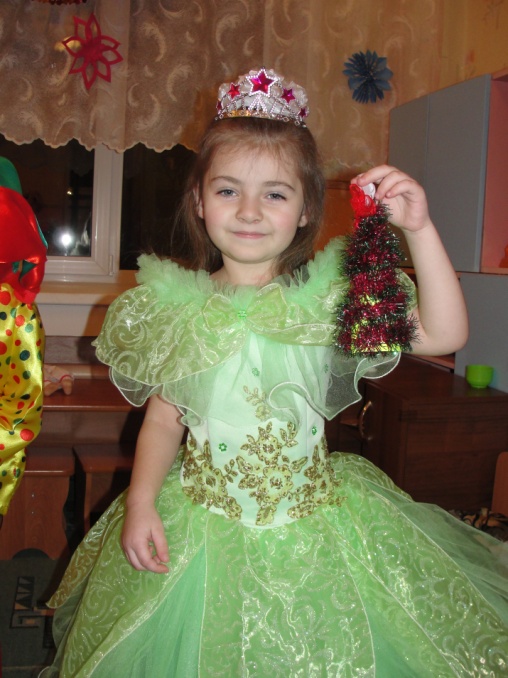 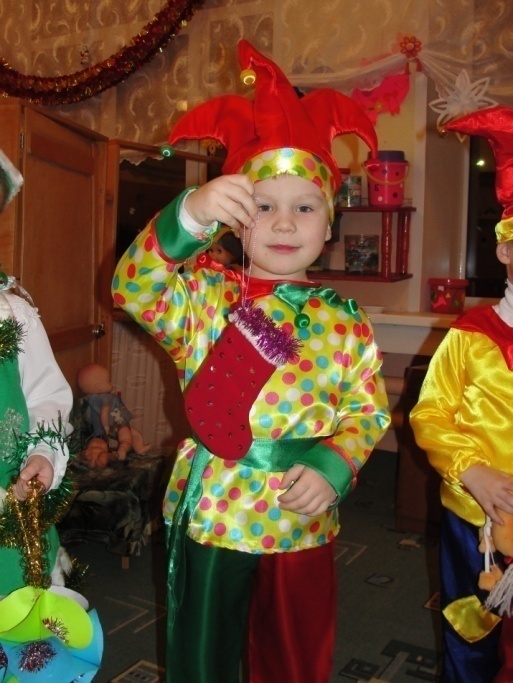 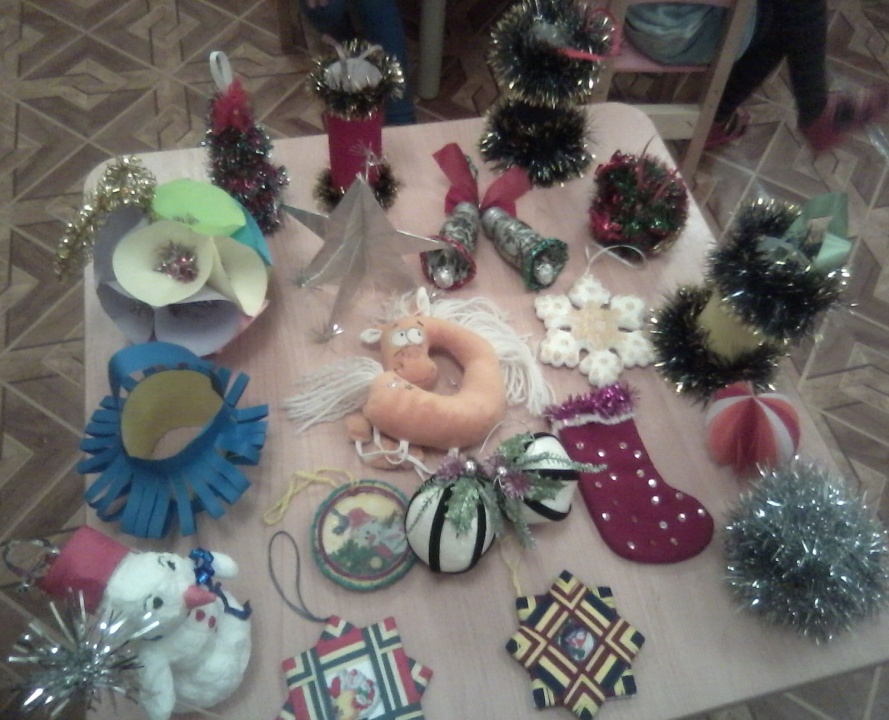 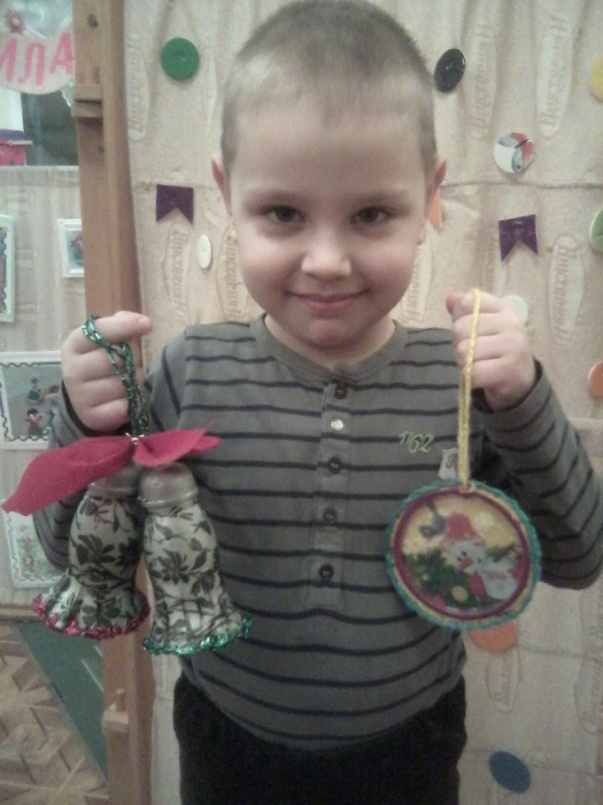 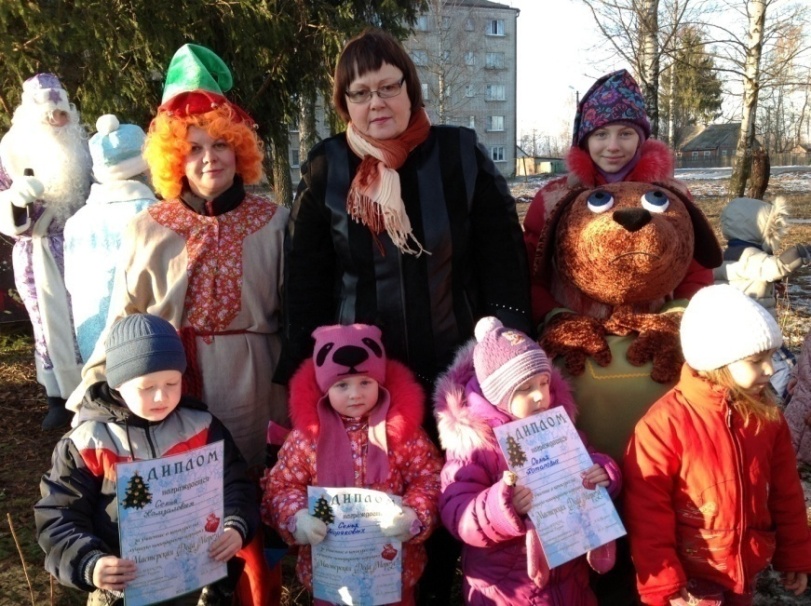 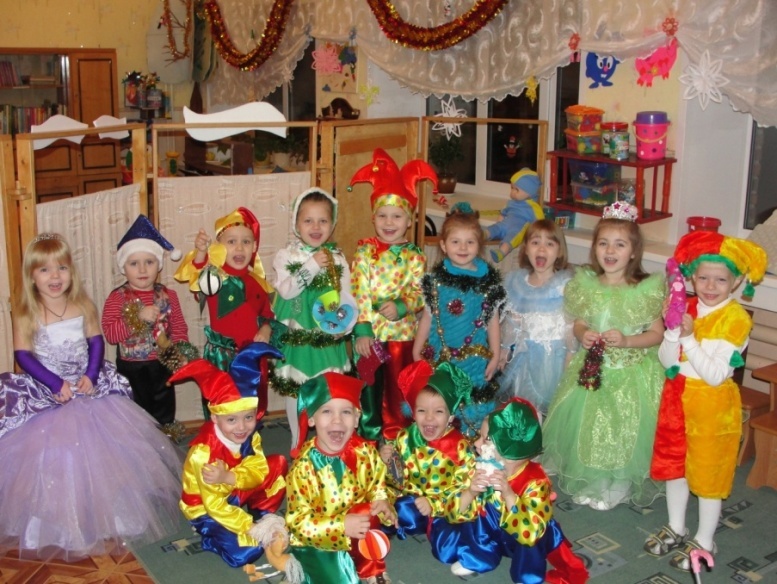 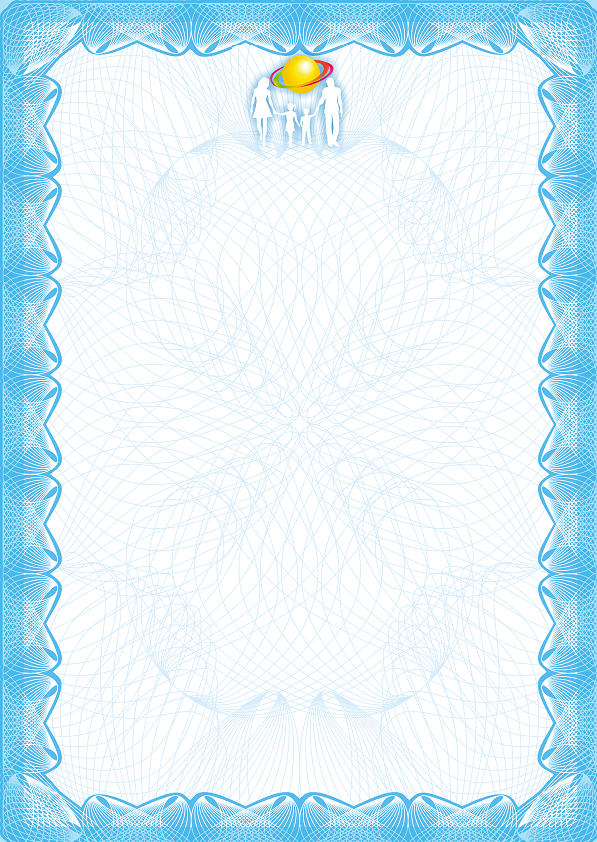 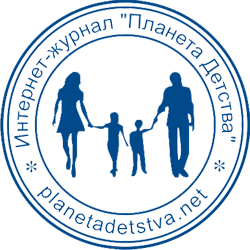 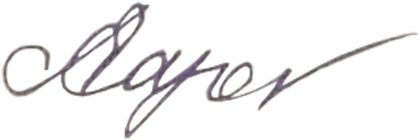 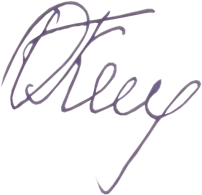 